EMPLOYMENT APPLICATION -PART ONERev. 04/15 EMPLOYMENT APPLICATION - PART ONE, CONTINUEDApplicant Signature	 Date	/	/	 Received By KFD (Print Name)	 Date	/	/	 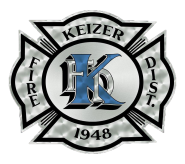 KEIZER FIRE DISTRICT661 CHEMAWA RD. NE • KEIZER, OR 97303 • (503) 390-9111EXPERIENCEList all Fire Service or Emergency Medical Service agencies you have worked for or volunteered with in the past. 
Use a separate page if necessary. Please provide the reason for leaving each agency.Agency & Location	Job Title:Supervisor:	Reason for leaving:Agency & Location	Job Title:Supervisor:	Reason for leaving:Please list or provide a copy of any EMT and/or Fire Service Certifications (including NREMT#, OR-EMT#, and DPSST#) or training records you have:PLEASE READ THE FOLLOWING CAREFULLY AND SIGN BELOWHave you been convicted of a felony on or after your eighteenth birthday? (Do not include minor traffic violations or arrests without convictions)	❑ Yes	❑ NoBy my signature below, I certify that all answers and statements on this application are true and complete to the best of my knowledge. I understand that should an investigation disclose untruthful or misleading answers, my application may be rejected or my status as a member of this Fire District terminated.  In addition, I authorize previous employers and references to release information as necessary to verify my qualifications for membership.Further, Keizer Fire District requires a physical examination and drug screening test. My signature below serves as authorization to the physician to release all information relative to this physical and drug testing results. If such results indicate inability to perform the job duties or indicate drug use, I understand my application may be rejected or my membership with this Fire District terminated.I understand that this application will be kept on file for SIX MONTHS from the date received (as listed below),   and that it is my responsibility to update this application or reapply as needed.Initials 	